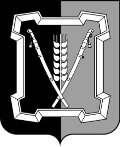 СОВЕТ  КУРСКОГО  МУНИЦИПАЛЬНОГО  ОКРУГАСТАВРОПОЛЬСКОГО КРАЯРЕШЕНИЕ10  декабря 2020 г. 		   ст-ца Курская 				            № 91О внесении изменений в решение Совета депутатов муниципального образования Полтавского сельсовета Курского района Ставропольского края от 20.12.2019г. № 27 «О бюджете муниципального образования Полтавского сельсовета Курского района Ставропольского края на 2020 год»	В соответствии с Федеральным законом от 06 октября 2003 г. № 131-ФЗ «Об общих принципах организации местного самоуправления в Российской Федерации», Законом Ставропольского края от 31 января 2020 г. № 9-кз «О преобразовании муниципальных образований, входящих в состав Курского муниципального района Ставропольского края, и об организации местного самоуправления на территории Курского района Ставропольского края», на основании решения Совета Курского муниципального округа Ставропольского края от 30 сентября 2020 г. № 8 «О вопросах правопре-емства», 	Совет Курского муниципального округа Ставропольского краяРЕШИЛ:	1. Внести в решение Совета депутатов муниципального образования Полтавского сельсовета Курского района Ставропольского края от 20 декабря 2019 года № 27 «О бюджете муниципального образования Полтавского сельсовета Курского района Ставропольского края на 2020 год» следующие изменения:	1.1 Приложения № 1, № 1а, № 4, № 5, № 6, № 7 к решению Совета депутатов изложить в редакции согласно приложениям № 1 - № 6 к настоящему решению.	2. Настоящее решение вступает в силу со дня его официального опубликования (обнародования).Приложение № 1к решению Совета Курского муниципального округа Ставропольского краяот 10 декабря 2020 г. № 91«Приложение №1к решению Совета депутатов муниципального образования Полтавского сельсовета Курского района Ставропольского краяот 20.12.2019 г. № 27»Переченьглавных администраторов доходов местного бюджета на 2020 годПриложение № 2к решению Совета Курского муниципального округа Ставропольского краяот 10 декабря 2020 г. № 91«Приложение № 1ак решению Совета депутатов муниципального образования Полтавского сельсовета Курского района Ставропольского краяот 20.12.2019 г. № 27»ПОСТУПЛЕНИЕсредств из источников финансирования дефицита бюджетана 2020 годПриложение № 3к решению Совета Курского муниципального округа Ставропольского краяот 10 декабря 2020 г. № 91«Приложение № 4к решению Совета депутатов муниципального образования Полтавского сельсовета Курского района Ставропольского краяот 20.12.2019 г. № 27»РАСПРЕДЕЛЕНИЕдоходов местного бюджета в соответствии с классификацией доходов бюджетов бюджетной классификации Российской Федерации на 2020 год (тыс. рублей)Приложение № 4к решению Совета Курского муниципального округа Ставропольского краяот 10 декабря 2020 г. № 91«Приложение № 5к решению Совета депутатов муниципального образования Полтавского сельсовета Курского района Ставропольского краяот 20.12.2019 г. № 27»РАСПРЕДЕЛЕНИЕбюджетных ассигнований по главным распорядителям средств местного бюджета, разделам, подразделам, целевым статьям (муниципальным программам и непрограммным направлениям деятельности) и группам видов расходов классификации расходов бюджетов  в ведомственной структуре расходов местного бюджета на 2020 год(тыс. рублей)Приложение № 5к решению Совета Курского муниципального округа Ставропольского краяот 10 декабря 2020 г. № 91«Приложение № 6к решению Совета депутатов муниципального образования Полтавского сельсовета Курского района Ставропольского краяот 20.12.2019 г. № 27»РАСПРЕДЕЛЕНИЕ бюджетных ассигнований по  целевым статьям (муниципальным программам и непрограммным направлениям деятельности) и группам видов расходов классификации расходов  местного бюджета на 2020 год(тыс. рублей)Приложение № 6к решению Совета Курского муниципального округа Ставропольского краяот 10 декабря 2020 г. № 91«Приложение № 7к решению Совета депутатов муниципального образования Полтавского сельсовета Курского района Ставропольского краяот 20.12.2019 г. № 27»РАСПРЕДЕЛЕНИЕбюджетных ассигнований по разделам (РЗ), подразделам (ПР) классификации расходов местного бюджета на 2020 год(тыс. рублей)Председатель Совета Курскогомуниципального округа Ставропольского края                                                 А.И.Вощанов Глава Курского  муниципального округа  Ставропольского края                                                                             С.И.Калашников                                                            Код бюджетной классификации Российской ФедерацииКод бюджетной классификации Российской ФедерацииНаименование администраторадоходов админи-стратора  доходовдоходов местного бюджетаНаименование администраторадоходов 123201АДМИНИСТРАЦИЯ МУНИЦИПАЛЬНОГО ОБРАЗОВАНИЯ ПОЛТАВСКОГО СЕЛЬСОВЕТА КУРСКОГО РАЙОНА СТАВРОПОЛЬСКОГО КРАЯ2011 08 04020 01 1000 110Государственная пошлина за совершение нотариальных действий должностными лицами органов местного самоуправления, уполномоченными в соответствии с законодательными актами Российской Федерации на совершение нотариальных действий2011 08 04020 01 0000 110Государственная пошлина за совершение нотариальных действий должностными лицами органов местного самоуправления, уполномоченными в соответствии с законодательными актами Российской Федерации на совершение нотариальных действий (прочие поступления)2011 11 02033 10 0000 120Доходы от размещения временно свободных средств бюджетов сельских поселений2011 11 05025 10 0000 120Доходы, получаемые в виде арендной платы, а также средства от продажи права на заключение договоров аренды за земли, находящиеся в собственности сельских поселений (за исключением земельных участков муниципальных бюджетных и автономных учреждений).2011 11 05035 10 0000 120Доходы от сдачи в аренду имущества, находящегося в оперативном управлении органов управления сельских поселений и созданных ими учреждений (за исключением имущества муниципальных бюджетных и автономных учреждений).2011 13 01995 10 0000 130Прочие доходы от оказания платных услуг (работ) получателями средств бюджетов сельских поселений (в части доходов казенных учреждений)2011 13 02995 10 0000 130Прочие доходы от компенсации затрат бюджетов сельских поселений2011 14 06025 10 0000 430Доходы от продажи земельных участков, находящихся в собственности сельских поселений (за исключением земельных участков муниципальных бюджетных и автономных учреждений)2011 15 02050 10 0000 140Платежи, взимаемые органами управления (организациями) сельских поселений за выполнение определенных функций2011 16 02020 02 0000 140Административные штрафы, установленные законами субъектов Российской Федерации об административных правонарушениях, за нарушение муниципальных правовых актов2011 16 07010 10 0000 140Штрафы, неустойки, пени, уплаченные в случае просрочки исполнения поставщиком (подрядчиком, исполнителем) обязательств, предусмотренных муниципальным контрак-том, заключенным муниципальным органом, казенным учреждением сельского поселения2011 16 10123 01 0101 140Доходы от денежных взысканий (штрафов), поступающие в счет погашения задол-женности, образовавшейся до 1 января 2020 года, подлежащие зачислению в бюджеты бюджетной системы Российской Федерации, по нормативам, действующим в 2019 году (доходы бюджетов сельских поселений за исключением доходов,  направляемых на формирование муниципального дорожного фонда, а также иных платежей в случае принятия решения финансовым органом муниципального образования о раздельном учете задолженности)2012 02 15 001 10 0000 150Дотации на выравнивание бюджетной обеспеченности из бюджетов муници-пальных районов, городских округов с внутригородским делением2012 02 15002 10 0000 150Дотации бюджетам сельских поселений на поддержку мер по обеспечению сбаланси-рованности бюджетов2012 02 16001 10 0000 150Дотации бюджетам сельских поселений на выравнивание бюджетной обеспеченности из бюджетов муниципальных районов2012 02 35118 10 0000 150Субвенции бюджетам сельских поселений на осуществление первичного воинского учета на территориях, где отсутствуют военные комиссариаты2012 02 49999 10 0000 150Прочие межбюджетные трансферты, передаваемые бюджетам сельских поселений из бюджетов муниципальных районов на осуществление части полномочий по вопросам местного значения в соответствии с заключенными соглашениями.2012 02 49999 10 1159 150Прочие межбюджетные трансферты, передаваемые бюджетам (проведение в 2020 году мероприятий по преобразованию муниципальных образований Ставропольского края)201 2 07 05030 10 0000 180Прочие безвозмездные поступления в бюджеты сельских поселений2012 19 60010 10 0000 150Возврат прочих субсидий, субвенций и иных межбюджетных трансфертов, имеющих целевое назначение, прошлых лет из бюджетов сельских поселений504ФИНАНСОВОЕ УПРАВЛЕНИЕ АДМИНИСТРАЦИИ КУРСКОГО МУНИЦИПАЛЬНОГО РАЙОНА СТАВРОПОЛЬСКОГО КРАЯ5041 17 01050 10 0000 180Невыясненные поступления, зачисляемые в бюджеты сельских поселений5042 08 05000 10 0000 180Перечисления из бюджетов сельских поселений (в бюджеты сельских поселений) для осуществления возврата (зачета) излишне взысканных сумм налогов, сборов и иных платежей, а также сумм процентов за несвоевременное осуществления такого возврата и процентов, начисленных на излишне взысканные суммыНаименованиеКод бюджетной классификации Российской ФедерацииСумма123Всего расходов бюджета32095,51Всего доходов бюджета24531,09Дефицит бюджета7564,42Всего источников финансирования бюджета7564,42Изменение остатков средств на счетах по учету средств бюджета201010500000000000007564,42Код бюджетной классификации Российской ФедерацииНаименование доходовСумма123000 1 00  00000 00 0000 000Налоговые и неналоговые доходы9721,69000 1 01 00000 00 0000 000НАЛОГИ НА ПРИБЫЛЬ, ДОХОДЫ1932,00000 1 01 02000 01 0000 110Налоги на доходы физических лиц1932,00000 1 01 02010 01 0000 110Налог на доходы физических лиц с доходов, источником которых является налоговый агент, за исключением доходов, в отношении которых исчисление и уплата налога осуществляется в соответствии со статьями 227, 227.1 и 228 Налогового кодекса Российской Федерации1932,00000 1 03 00000 00 0000 000НАЛОГИ НА ТОВАРЫ (РАБОТЫ, УСЛУГИ), РЕАЛИЗУЕМЫЕ НА ТЕРРИТОРИИ РОССИЙСКОЙ ФЕДЕРАЦИИ3028,61000 1 03 02000 01 0000 110Акцизы по подакцизным товарам (продукции), производимым на территории Российской Федерации3028,61000 1 03 02231 01 0000 110Доходы от уплаты акцизов на дизельное топливо, подлежащие распределению между бюджетами субъектов Российской Федерации и местными бюджетами с учетом установленных дифференцированных нормативов отчислений в местные бюджеты1371,05000 1 03 02241 01 0000 110Доходы от уплаты акцизов на моторные масла для дизельных и (или) карбюраторных (инжекторных) двигателей, подлежащие распределению между бюджетами субъектов Российской Федерации и местными бюджетами с учетом установленных дифференцированных нормативов отчислений в местные бюджеты10,30000 1 03 02251 01 0000 110Доходы от уплаты акцизов на автомобильный бензин, подлежащие распределению между бюджетами субъектов Российской Федерации и местными бюджетами с учетом установленных дифференцированных нормативов отчислений в местные бюджеты1878,95000 1 03 02261 01 0000 110Доходы от уплаты акцизов на прямогонный бензин, подлежащие распределению между бюджетами субъектов Российской Федерации и местными бюджетами с учетом установленных дифференцированных нормативов отчислений в местные бюджеты-231,69000 1 05 00000 00 0000 000НАЛОГИ НА СОВОКУПНЫЙ ДОХОД786,50000 1 05 03000 01 0000 110Единый сельскохозяйственный налог786,50000 1 05 03010 01 0000 110Единый сельскохозяйственный налог786,50000 1 06 00000 00 0000 000НАЛОГИ НА ИМУЩЕСТВО3898,09000 1 06 01000 00 0000 110Налог на имущество физических лиц670,95000 1 06 01030 10 0000 110Налог на имущество физических лиц, взимаемый по ставкам, применяемым к объектам налогообложения, расположенным в границах сельских поселений670,95000 1 06 06000 00 0000 110Земельный налог3227,14000 1 06 06030 00 0000 110Земельный налог с организаций613,16000 1 06 06033 10 0000 110Земельный налог с организаций, обладающих земельным участком, расположенным в границах сельских поселений613,16000 1 06 06040 00 0000 110Земельный налог с физических лиц2613,98000 1 06 06043 10 0000 110Земельный налог с физических лиц, обладающих земельным участком, расположенным в границах сельских поселений2613,98000 1 08 00000 00 0000 000ГОСУДАРСТВЕННАЯ ПОШЛИНА18,89000 1 08 04000 01 0000 110Государственная пошлина за совершение нотариальных действий (за исключением действий, совершаемых консульскими учреждениями Российской Федерации)18,89000 1 08 04020 01 0000 110Государственная пошлина за совершение нотариальных действий должностными лицамиорганов местного самоуправления, уполномоченными в соответствии с законодательными актами Российской Федерации на совершение нотариальных действий18,89000 1 11 00000 00 0000 000ДОХОДЫ ОТ ИСПОЛЬЗОВАНИЯ ИМУЩЕСТВА, НАХОДЯЩЕГОСЯ В ГОСУДАРСТВЕННОЙ И МУНИЦИПАЛЬНОЙ СОБСТВЕННОСТИ46,60000 1 11 05000 00 0000 120Доходы, получаемые в виде арендной либо иной платы за передачу в возмездное пользование государственного и муниципального имущества (за исключением имущества бюджетных и автономных учреждений, а также имущества государственных и муниципальных унитарных предприятий, в том числе казенных)46,60000 1 11 05020 00 0000 120Доходы, получаемые в виде арендной платы за земли после разграничения государственной собственности на землю, а также средства от продажи права на заключение договоров аренды указанных земельных участков  (за исключением земельных участков бюджетных и автономных учреждений)9,60000 1 11 05025 10 0000 120Доходы, получаемые в виде арендной платы, а также средства от продажи права на заключение договоров аренды за земли, находящиеся в собственности сельских поселений (за исключением земельных участков муниципальных бюджетных и автономных учреждений)9,60000 1 11 05030 00 0000 120Доходы от сдачи в аренду имущества, находящегося в оперативном управлении органов государственной власти, органов местного самоуправления, государственных внебюджетных фондов и созданных ими учреждений (за исключением имущества бюджетных и автономных учреждений)37,00000 1 11 05035 10 0000 120Доходы от сдачи в аренду имущества, находящегося в оперативном управлении органов управления сельских поселений и созданных ими учреждений (за исключением имущества муниципальных бюджетных и автономных учреждений)37,00000 1 13 00000 00 0000 000ДОХОДЫ ОТ ОКАЗАНИЯ ПЛАТНЫХ УСЛУГ (РАБОТ) И КОМПЕНСАЦИИ ЗАТРАТ ГОСУДАРСТВУ10,00000 1 13 01000 00 0000 130Доходы от оказания платных услуг (работ)10,00000 1 13 01990 00 0000 130Прочие доходы от оказания платных услуг (работ)10,00000 1 13 01995 10 2000 130Прочие доходы от оказания платных услуг (работ) получателями средств бюджетов сельских поселений10,00000 1 16 00000 00 0000 000ШТРАФЫ, САНКЦИИ, ВОЗМЕЩЕНИЕ УЩЕРБА1,00000 1 16 07010 00 0000 140Штрафы, неустойки, пени, уплаченные в случае просрочки исполнения поставщиком (подрядчиком, исполнителем) обязательств, предусмотренных государственным (муниципальным) контрактом1,00000 1 16 07010 10 0000 140Штрафы, неустойки, пени, уплаченные в случае просрочки исполнения поставщиком (подрядчиком, исполнителем) обязательств, предусмотренных муниципальным контрактом, заключенным муниципальным органом, казенным учреждением сельского поселения1,00000 2 00 00000 00 0000 000БЕЗВОЗМЕЗДНЫЕПОСТУПЛЕНИЯ14809,40000 2 02 00000 00 0000 000БЕЗВОЗМЕЗДНЫЕ ПОСТУПЛЕНИЯ ОТ ДРУГИХ БЮДЖЕТОВ БЮДЖЕТНОЙ СИСТЕМЫ РОССИЙСКОЙ ФЕДЕРАЦИИ14809,40000 2 02 10000 00 0000 150Дотации бюджетам бюджетной системы Российской Федерации13034,75000 2 02 10000 10 0000 150Дотации на выравнивание бюджетной обеспеченности 13034,75000 2 02 15001 10 0000 150Дотации бюджетам поселений на выравнивание бюджетной обеспеченности25,80000 2 02 15002 10 0000 150Дотации бюджетам сельских поселений на поддержку мер по обеспечению сбалансированности бюджетов46,11000 2 02 16001 10 0000 150Дотации бюджетам сельских поселений на выравнивание бюджетной обеспеченности из бюджетов муниципальных районов12962,84000 2 19 00000 00 0000 150Возврат прочих субсидий, субвенций и иных межбюджетных трансфертов, имеющих целевое назначение, прошлых лет0,00000 2 19 60010 00 0000 150Возврат прочих субсидий, субвенций и иных межбюджетных трансфертов, имеющих целевое назначение, прошлых лет0,00000 2 19 60010 10 0000 150Возврат прочих субсидий, субвенций и иных межбюджетных трансфертов, имеющих целевое назначение, прошлых лет из бюджетов сельских поселений-3113,90000 2 19 60010 10 0000 150Возврат прочих субсидий, субвенций и иных межбюджетных трансфертов, имеющих целевое назначение, прошлых лет из бюджетов сельских поселений3113,90000 2 02 35000 00 0000 150Субвенции бюджетам бюджетной системы Российской Федерации232,98000 2 02 35118 00 0000 150Субвенции бюджетам на осуществление первичного воинского учета на территориях, где отсутствуют военные комиссариаты232,98000 2 02 35118 10 0000 150Субвенции бюджетам сельских поселений на осуществление первичного воинского учета на территориях, где отсутствуют военные комиссариаты232,98000 2 02 40000 00 0000 150Иные межбюджетные трансферты1541,67000 2 02 49999 00 0000 150Прочие межбюджетные трансферты, передаваемые бюджетам1541,67000 2 02 49999 10 0000 150Прочие межбюджетные трансферты, передаваемые бюджетам сельских поселений из бюджетов муниципальных районов  на осуществление части полномочий по вопросам местного значения в соответствии с заключенными соглашениями790,58000 2 02 49999 10 1159 150Прочие межбюджетные трансферты, передаваемые бюджетам (проведение в 2020 году мероприятий по преобразованию муниципальных образований Ставропольского края)751,09000 8 50 00000 00 0000 000ВСЕГО 24531,09Наименование ГлРзПРЦСРВРСумма1234567Всего расходы32095,51Администрация муниципального образования Полтавского сельсовета201----32095,51Общегосударственные вопросы20101---7782,00Функционирование высшего должностного лица субъекта Российской Федерации и муниципального образования2010102--907,30Обеспечение деятельности администрации Курского муниципального района Ставропольского края и администраций поселений Курского района Ставропольского края201010251 0 00 00000-907,30Не программные расходы в рамках обеспечения деятельности главы Курского муниципального района Ставропольского края и глав муниципальных образований Курского района Ставропольского края201010251 2 00 00000-907,30Расходы на обеспечение функций органов местного самоуправления Курского района Ставропольского края201010251 2 00 10010-41,55Расходы на выплаты персоналу государственных (муниципальных)органов201010251 2 00 1001012041,55Расходы на выплаты по оплате труда работников органов местного самоуправления Курского района Ставропольского края201010251 2 00  10020-865,75Расходы на выплаты персоналу государственных (муниципальных)органов201010251 2 00  10020120865,75Функционирование Правительства Российской Федерации, высших исполнительных органов государственной власти субъектов Российской Федерации, местных администраций2010104--5163,39Обеспечение деятельности администрации Курского муниципального района Ставропольского края и администраций поселений Курского района Ставропольского края201010451 0 00 00000-5163,39Не программные расходы в рамках обеспечения деятельности администрации Курского муниципального района Ставропольского края и администраций поселений Курского района Ставропольского края201010451 1 00 00000-5163,39Расходы на обеспечение функций органов местного самоуправления Курского района Ставропольского края201010451 1 00 10010-1228,41Расходы на выплаты персоналу государственных (муниципальных)органов201010451 1 00 10010120191,97Иные закупки товаров, работ и услуг для обеспечения государственных (муниципальных) нужд201010451 1 00 10010240956,44Уплата налогов, сборов и иных платежей201010451 1 00 1001085080,00Расходы на выплаты по оплате труда работников органов местного самоуправления Курского района Ставропольского края201010451 1 00 10020-3934,98Расходы на выплаты персоналу государственных (муниципальных)органов201010451 1 00 100201203934,98Обеспечение деятельности финансовых, налоговых и таможенных органов и органов финансового (финансово-бюджетного) надзора2010106--36,85Обеспечение деятельности администрации Курского муниципального района Ставропольского края и администраций поселений Курского района Ставропольского края201010651 0 00 00000-36,85Не программные расходы в рамках обеспечения деятельности администрации Курского муниципального района Ставропольского края и администраций поселений Курского района Ставропольского края201010651 1 00 00000-36,85Межбюджетные трансферты из бюджетов поселений, передаваемые бюджету муниципального района, на осуществление части полномочий по решению вопросов местного значения в соответствии с заключенными соглашениями201010651 1 00 90040-36,85Иные межбюджетные трансферты201010651 1 00 9004054036,85Другие общегосударственные вопросы2010113--1674,46Обеспечение деятельности администрации Курского муниципального района Ставропольского края и администраций поселений Курского района Ставропольского края201011351 0 00 00000-918,37Не программные расходы в рамках реализации государственных (муниципальных) функций, связанных с общегосударственным (муниципальным) управлением201011351 3 00 00000-908,23Расходы связанные с общегосударственным (муниципальным) управлением201011351 3 00 10040-737,55Иные закупки товаров, работ и услуг для обеспечения государственных (муниципальных) нужд201011351 3 00 10040240407,95Исполнение судебных актов Российской Федерации и мировых соглашений по возмещению причиненного вреда201011351 3 00 10040830324,07Уплата иных платежей201011351 3 00 100408505,53Расходы на уплату взносов на капитальный ремонт общего имущества в многоквартирных домах201011351 3 00 20520-20,68Иные закупки товаров, работ и услуг для обеспечения государственных (муниципальных) нужд201011351 3 002052024020,68Мероприятия по подготовке и проведению прзднования 75-й годовщины Победы в Великой Отечественной войне 1941-1945 годов201011351 3 00 20620-150,00Иные закупки товаров, работ и услуг для обеспечения государственных (муниципальных) нужд201011351 3 00 20620240150,00Финансовое обеспечение мероприятий, связанных с предотвращением влияния ухудшения экономической ситуации на развитие отраслей экономики, с профилактикой и устранением последствий распространения коронавирусной инфекции, а также на иные цели, определенные адми-нистрацией Курского муниципального района Ставропольского края и адми-нистрациями муниципальных образований Курского района Ставропольского края201011351 6 00 00000-10,14Профилактика и устранение последствий распространения коронавирусной инфекции на территории Курского района Ставропольского края201011351 6 00 22381-10,14Прочая закупка товаров, работ и услуг201011351 6 00 2238124010,14Реализация функций, связанных с обеспечением национальной безопасности и правоохранительной деятельности в поселениях Курского района Ставропольского края201011355 0 00 0000-5,00Не программные расходы в рамках реализации функций, связанных с обеспечением национальной безопасности и правоохранительной деятельности в поселениях Курского района Ставропольского края  20101 1355 1 00 0000-5,00Мероприятия по профилактике терроризма, национального и религиозного экстремизма на территории Курского района Ставропольского края201011355 1 00 20260-5,00Иные закупки товаров, работ и услуг для обеспечения государственных (муниципальных) нужд201011355 1 00 202602405,00Реализация иных функции201011360 0 00 00000-751,09Непрограммные мероприятия201011360 1 00 00000-751,09Проведение в 2020 году мероприятий по преобразованию муниципальных образований Ставропольского края201011360 1 00 78300-751,09Фонд оплаты труда государственных (муниципальных) органов201011360 1 00 78300120257,12Прочая закупка товаров, работ и услуг201011360 1 00 7830024078,22Пособия, компенсации и иные социальные выплаты гражданам, кроме публичных нормативных обязательств201011360 1 00 78300320415,75Национальная оборона20102---232,98Мобилизационная и вневойсковая подготовка2010203--232,98Обеспечение деятельности администрации Курского муниципального района Ставропольского края и администраций поселений Курского района Ставропольского края201020351 0 00 00000-232,98Не программные расходы в рамках создания условий для эффективного выполнения полномочий органами местного самоуправления муниципального района и муниципальными образованиями поселений Курского района Ставропольского края201020351 4 00 00000-232,98Осуществление первичного воинского учета на территориях, где отсутствуют военные комиссариаты201020351 4 00 51180-232,98Расходы на выплаты персоналу государственных (муниципальных)органов201020351 4 00 51180120232,98Национальная безопасность и правоохранительная деятельность20103---95,00Защита населения и территории от чрезвычайных ситуаций природного и техногенного характера, гражданская оборона2010309--40,00Расходы связанные с организацией и осуществлением мероприятий по территориальной обороне и гражданской обороне, защите населения и территории муниципального района  и поселений от чрезвычайных ситуаций природного и техногенного характера и обеспечению первичных мер пожарной безопасности в границах населенных пунктов Курского района Ставропольского края201030954 0 00 00000-40,00Не программные расходы по защите населения и территории от чрезвычайных ситуаций природного и техногенного характера, гражданской обороне201030954 1 00 00000-40,00Мероприятия по предупреждению и ликвидации последствий чрезвычайных ситуаций в границах поселений Курского района Ставропольского края201030954 1 00 20170-40,00Иные закупки товаров, работ и услуг для обеспечения государственных (муниципальных) нужд201030954 1 00 2017024040,00Другие вопросы в области национальной безопасности и правоохранительной деятельности2010314--55,00Реализация функций, связанных с обеспечением национальной безопасности и правоохранительной деятельности в поселениях Курского района Ставропольского края201031455 0 00 00000-55,00Не программные расходы в рамках реализации функций, связанных с обеспечением национальной безопасности и правоохранительной деятельности в поселениях Курского района Ставропольского края  201031455 1 00  00000-50,00Мероприятия по оказанию поддержки гражданам и их объединениям, участвующим в охране общественного порядка , создания условий для деятельности народных дружин201031455 1 00 20430-50,00Иные закупки товаров, работ и услуг для обеспечения государственных (муниципальных) нужд201031455 1 00 2043024050,00Не программные расходы в рамках реализации функций, связанных с совершенствованием организации деятельности в области противодействия коррупции201031455 2 00 00000-5,00Организация мероприятий, направленных на противодействие коррупции в органах местного самоуправления201031455 2 00 20500-5,00Иные закупки товаров, работ и услуг для обеспечения государственных (муниципальных) нужд201031455 2 00 205002405,00Национальная экономика20104---7419,18Дорожное хозяйство (дорожные фонды)2010409--6618,61Реализация функций, связанных с поддержкой дорожного хозяйства в поселениях Курского района Ставропольского края201040956 0 00 00000-6618,61Непрограммные расходы в рамках реализации функций, связанных с поддержкой дорожного хозяйства в поселениях Курского района Ставропольского края201040956 1 00 00000-6618,61Мероприятия по содержанию и ремонту автомобильных дорог общего пользования местного значения201040956 1 00 20220-6618,61Иные закупки товаров, работ и услуг для обеспечения государственных (муниципальных) нужд201040956 1 00 202202406618,61Другие вопросы в области национальной экономики2010412--800,57Обеспечение деятельности администрации Курского муниципального района Ставропольского края и администраций поселений Курского района Ставропольского края201041251 0 00 00000-800,57Не программные расходы в рамках создания условий для эффективного выполнения полномочий органами местного самоуправления муниципального района и муниципальными образованиями поселений  Курского района Ставропольского края201041251 4 00 00000-800,57Мероприятия на осуществление полномочий по утверждению генеральных планов поселения, правил землепользования и застройки201041251 4 00 20440-800,57Иные закупки товаров, работ и услуг для обеспечения государственных (муниципальных) нужд201041251 4 00 20440240800,57Жилищно-коммунальное хозяйство20105---1429,73Коммунальное хозяйство2010502--45,00Реализация функций, связанных с поддержкой жилищно-коммунального хозяйства в поселениях Курского района Ставропольского края201050257 0 00 00000-45,00Не программные расходы в рамках реализаций функций, связанных с поддержкой жилищно-коммунального хозяйства в поселениях Курского района Ставропольского края201050257 1 00 00000-45,00Мероприятия по содержанию объектов жилищно-коммунального назначения201050257 1 00 20360-45,00Иные закупки товаров, работ и услуг для обеспечения государственных (муниципальных) нужд201050257 1 00 2036024045,00Благоустройство2010503--1384,73Реализация функций, связанных с благоустройством территорий поселений Курского района Ставропольского края201050358 0 00 00000-1384,73Не программные расходы в рамках реализации функций, связанных с благоустройством территорий поселений Курского района Ставропольского края201050358 1 00 00000-1384,73Мероприятия по уличному освещению территории поселений201050358 1 00 20400-528,73Иные закупки товаров, работ и услуг для обеспечения государственных (муниципальных) нужд201050358 1 00 20400240528,73Мероприятия по организации и содержанию мест захоронения (кладбищ)201050358 1 00 20410-6,00Иные закупки товаров, работ и услуг для обеспечения государственных (муниципальных) нужд201050358 1 00 204102406,00Прочие мероприятия по благоустройству территории поселений201050358 1 00 20420-850,00Иные закупки товаров, работ и услуг для обеспечения государственных (муниципальных) нужд201050358 1 00 20420240850,00Культура, кинематография20108---15136,27Культура2010801--15136,27Обеспечение деятельности дворцов и домов культуры, других учреждений культуры и средств массовой информации поселений Курского района Ставропольского края201080153 0 00 00000-15136,27Не программные расходы в рамках обеспечения деятельности дворцов и домов культуры, других учреждения культуры и средств массовой информации поселений Курского района Ставропольского края201080153 1 00 00000-15136,27Обеспечение деятельности учреждений (оказание услуг) в сфере культуры и кинематографии201080153 1 00 11250-11796,99Расходы на выплаты персоналу казенных учреждений201080153 1 00 1125011010201,20Иные закупки товаров, работ и услуг для обеспечения государственных (муниципальных) нужд201080153 1 00 112502401525,79Уплата налогов, сборов и иных платежей201080153 1 00 1125085070,00Мероприятия по софинансированию  расходов на проведение ремонта  памятников и мемориальных комплексов, увековечивающих память погибших в годы Великой Отечественной войны  201080153 1 00 20450-77,88Иные закупки товаров, работ и услуг для обеспечения государственных (муниципальных) нужд201080153 1 00 2045024077,88Проведение ремонта, восстановление и реставрация наиболее значимых и находящихся в неудовлетворительном состоянии воинских захоронений, памятников и мемориальных комплексов, увековечивающих память погибших в годы Великой Отечественной войны, за счет средств местного бюджета201080153 1 00 S6650-3261,40Иные закупки товаров, работ и услуг для обеспечения государственных (муниципальных) нужд201080153 1 00 S66502403261,40Социальная политика2011000--0,35Охрана семьи и детства2011004--0,35Обеспечение деятельности администрации Курского муниципального района Ставропольского края и администраций поселений Курского района Ставропольского края201100451 0 00 00000-0,35Не программные расходы в рамках обеспечения деятельности администрации Курского муниципального района Ставропольского края и администраций поселений Курского района Ставропольского края201010451 1 00 00000-0,35Расходы на выплаты по оплате труда работников органов местного самоуправления Курского района Ставропольского края201100451 1 00 10020-0,35Расходы на выплаты персоналу государственных (муниципальных)органов201100451 1 00 100201200,35Наименование ЦСРВРСумма1234Всего расходы-32095,51Обеспечение деятельности администрации Курского муниципального района Ставропольского края и администраций поселений Курского района Ставропольского края51 0 00 00000-8059,81Не программные расходы в рамках обеспечения деятельности администрации Курского муниципального района Ставропольского края и администраций поселений Курского района Ставропольского края51 1 00 00000-5200,59Расходы на обеспечение функций органов местного самоуправления Курского района Ставропольского края51 1 00 10010-1228,41Расходы на выплаты персоналу государственных (муниципальных) органов51 1 00 10010120191,97Иные закупки товаров, работ и услуг для обеспечения государственных (муниципальных) нужд51 1 00 10010240956,44Уплата налогов, сборов и иных платежей51 1 00 1001085080,00Расходы на выплаты по оплате труда работников органов местного самоуправления Курского района Ставропольского края51 1 00 10020-3935,33Расходы на выплаты персоналу государственных (муниципальных) органов51 1 00 100201203935,33Межбюджетные трансферты из бюджетов поселений, передаваемые бюджету муниципального района, на осуществление части полномочий по решению вопросов местного значения в соответствии заключенными соглашениями51 1 00 90040-36,85Иные межбюджетные трансферты51 1 00 9004054036,85Не программные расходы в рамках обеспечения деятельности главы Курского муниципального района Ставропольского края и глав муниципальных образований Курского района Ставропольского края51 2 00 00000- 907,30Расходы на обеспечение функций органов местного самоуправления Курского района Ставропольского края51 2 00 10010-41,55Расходы на выплаты персоналу государственных (муниципальных) органов51 2 00 1001012041,55Расходы на выплаты по оплате труда работников органов местного самоуправления Курского района Ставропольского края51 2 00 10020-865,75Расходы на выплаты персоналу государственных (муниципальных) органов51 2 00 10020120865,75Не программные расходы в рамках реализации государственных (муниципальных) функций, связанных с общегосударственным (муниципальным) управлением51 3 00  00000-908,23Расходы, связанные с общегосударственным (муниципальным) управлением51 3 00  10040-737,55Иные закупки товаров, работ и услуг для обеспечения государственных (муниципальных) нужд51 3 00  10040240407,95Исполнение судебных актов Российской Федерации и мировых соглашений по возмещению причиненного вреда51 3 00 10040830324,07Уплата иных платежей51 3 00 100408505,53Расходы на уплату взносов на капитальный ремонт общего имущества в многоквартирных домах51 3 00 20520-20,68Иные закупки товаров, работ и услуг для обеспечения государственных (муниципальных) нужд51 3 00 2052034020,68Мероприятия по подготовке и проведению прзднования 75-й годовщины Победы в Великой Отечественной войне 1941-1945 годов51 3 00 20620-150,00Иные закупки товаров, работ и услуг для обеспечения государственных (муниципальных) нужд51 3 00 20620240150,00Не программные расходы в рамках создания условий для эффективного выполнения полномочий органами местного самоуправления муниципального района и муниципальными образованиями поселений Курского района Ставропольского края51 4 00 00000-1033,55Мероприятия на осуществление полномочий  по утверждению генеральных планов поселения, правил землепользования и застройки51 4 00 20440-800,57Иные закупки товаров, работ и услуг для обеспечения государственных (муниципальных) нужд51 4 00 20440 240800,57Осуществление первичного воинского учета на территориях, где отсутствуют военные комиссариаты51 4 00 51180-232,98Расходы на выплату персоналу государственных (муниципальных) органов51 4 00 51180120232,98Финансовое обеспечение мероприятий, связанных с предотвращением влияния ухудшения экономической ситуации на развитие отраслей экономики, с профилактикой и устранением последствий распространения коронавирусной инфекции, а также на иные цели, определенные адми-нистрацией Курского муниципального района Ставропольского края и адми-нистрациями муниципальных образований Курского района Ставропольского края51 6 00 00000-10,14Профилактика и устранение последствий распространения коронавирусной инфекции на территории Курского района Ставропольского края51 6 0022381-10,14Прочая закупка товаров, работ и услуг51 6 002238124010,14Обеспечение деятельности дворцов и домов культуры, других учреждений культуры и средств массовой информации поселений Курского района Ставропольского края53 0 00 00000-15136,27Не программные расходы в рамках обеспечения деятельности дворцов и домов культуры, других учреждения культуры и средств массовой информации поселений Курского района Ставропольского края53 1 00 00000-15136,27Обеспечение деятельности учреждений (оказание услуг) в сфере культуры и кинематографии53 1 00 1125011796,99Расходы на выплаты персоналу казенных учреждений53 1 00 1125011010201,20Иные закупки товаров, работ и услуг для обеспечения государственных (муниципальных) нужд53 1 00 112502401525,79Уплата налогов, сборов и иных платежей53 1 00 1125085070,00Мероприятия по софинансированию  расходов на проведение ремонта  памятников и мемориальных комплексов, увековечивающих память погибших в годы Великой Отечественной войны  53 1 00 20450-77,88Иные закупки товаров, работ и услуг для обеспечения государственных (муниципальных) нужд53 1 00 2045024077,88Проведение ремонта, восстановление и реставрация наиболее значимых и находящихся в неудовлетворительном состоянии воинских захоронений, памятников и мемориальных комплексов, увековечивающих память погибших в годы Великой Отечественной войны, за счет средств местного бюджета53 1 00 S6650-3261,40Иные закупки товаров, работ и услуг для обеспечения государственных (муниципальных) нужд53 1 00 S66502403261,40Расходы связанные с организацией и осуществлением мероприятий по территориальной обороне и гражданской обороне, защите населения и территории муниципального района  и поселений от чрезвычайных ситуаций природного и техногенного характера и обеспечению первичных мер пожарной безопасности в границах населенных пунктов Курского района Ставропольского края54 0 00 00000-40,00Не программные расходы по защите населения и территории от чрезвычайных ситуаций природного и техногенного характера, гражданской обороне54 1 00 00000-40,00Мероприятия по предупреждению и ликвидации последствий чрезвычайных ситуаций  в границах поселений Курского района Ставропольского края 54 1 00 20170-40,00Иные закупки товаров, работ и услуг для обеспечения государственных (муниципальных) нужд54 1 00 2017024040,00Реализация функций, связанных с обеспечением национальной безопасности и правоохранительной деятельности в поселениях Курского района Ставропольского края55 0 00 00000-60,00Не программные расходы в рамках реализации функций, связанных с обеспечением национальной безопасности и правоохранительной деятельности в поселениях Курского района Ставропольского края55 1 00 00000-55,00Мероприятия по профилактике терроризма, национального и религиозного экстремизма на территории Курского района Ставропольского края55 1 00 20260-5,00Иные закупки товаров, работ и услуг для обеспечения государственных (муниципальных) нужд55 1 00 202602405,00Мероприятия по оказанию поддержки гражданам и их объединениям, участвующим в охране общественного порядка, создание условий для деятельности народных дружин55 1 00 20430-50,00Иные закупки товаров, работ и услуг для обеспечения государственных (муниципальных) нужд55 1 00 2043024050,00Не программные расходы в рамках реализации функций, связанных с совершенствованием организации деятельности в области противодействия коррупции55 2 00 00000-5,00Организация мероприятий, направленных на противодействие коррупции в органах местного самоуправления55 2 00 20500-5,00Иные закупки товаров, работ и услуг для обеспечения государственных (муниципальных) нужд55 2 00 20500 2405,00Реализация функций, связанных с поддержкой дорожного хозяйства в поселениях Курского района Ставропольского края56 0 00 00000-6618,61Не программные расходы в рамках реализации функций, связанных с поддержкой дорожного хозяйства в поселениях Курского района Ставропольского края56 1 00 00000-6618,61Мероприятия по содержанию и благоустройству автомобильных дорог общего пользования местного значения 56 1 00 20220-6618,61Иные закупки товаров, работ и услуг для обеспечения государственных (муниципальных) нужд56 1 00 202202406618,61Реализация функций, связанных с поддержкой жилищно-коммунального хозяйства в поселениях Курского района Ставропольского края57 0 00 00000-45,00Не программные расходы в рамках реализаций функций, связанных с поддержкой жилищно-коммунального хозяйства в поселениях  Курского района Ставропольского края57 1 00 00000-45,00Мероприятия по содержанию объектов жилищно-коммунального назначения57 1 00 20360-45,00Иные закупки товаров, работ и услуг для обеспечения государственных (муниципальных) нужд57 1 00 20360 24045,00Реализация функций, связанных с благоустройством территорий поселений Курского района Ставропольского края58 0 00 00000-1384,73Не программные расходы в рамках реализации функций, связанных с благоустройством территорий поселений Курского района Ставропольского края58 1 00 00000-1384,73Мероприятия по уличному освещению территорий поселений58 1 00 20400-528,73Иные закупки товаров, работ и услуг для обеспечения государственных (муниципальных) нужд58 1 00 20400240528,73Мероприятия по организации и содержанию мест захоронения (кладбищ)58 1 00 20410-6,00Иные закупки товаров, работ и услуг для обеспечения государственных (муниципальных) нужд58 1 00 204102406,00Прочие мероприятия по благоустройству территории поселений58 1 00 20420-850,00Иные закупки товаров, работ и услуг для обеспечения государственных (муниципальных) нужд58 1 00 20420240850,00Реализация иных функции60 0 00 00000-751,09Непрограммные мероприятия60 1 00 00000-751,09Проведение в 2020 году мероприятий по преобразованию муниципальных образований Ставропольского края60 1 00 78300-751,09Фонд оплаты труда государственных (муниципальных) органов60 1 00 78300120751,09Прочая закупка товаров, работ и услуг60 1 00 78300240751,09Пособия, компенсации и иные социальные выплаты гражданам, кроме публичных нормативных обязательств60 1 00 78300320751,09Наименование РзПрСумма1234Всего расходы32095,51Общегосударственные вопросы01-7782,00Функционирование высшего должностного лица субъекта Российской Федерации и муниципального образования0102907,30Функционирование Правительства Российской Федерации, высших исполнительных органов государственной власти субъектов Российской Федерации, местных администраций01045163,39Обеспечение деятельности финансовых, налоговых и таможенных органов и органов финансового (финансово-бюджетного) надзора010636,85Другие общегосударственные вопросы01131674,46Национальная оборона02-232,98Национальная оборона0203232,98Национальная безопасность и правоохранительная деятельность03-95,00Защита населения и территории от чрезвычайных ситуаций природного и техногенного характера, гражданская оборона030940,00Мероприятия по профилактике терроризма  и религиозного экстремизма031455,00Национальная экономика04-7419,18Дорожное хозяйство (дорожные фонды)04096618,61Другие вопросы в области национальной экономики0412800,57Жилищно-коммунальное хозяйство05-1429,73Коммунальное хозяйство050245,00Благоустройство05031384,73Культура, кинематография08-15136,27Культура080115136,27Социальная политика10-0,35Охрана семьи и детства10040,35